SENSORE UMIDITÀ DEL TERRENOSENSORE UMIDITÀ DEL TERRENO
L'intento di questo progetto è quello di dimostrare che l'elettronica al giorno d'oggi è applicabile su qualsiasi settore, in questo caso nel settore agricolo. 

Lo scopo di questo progetto in particolare è quello di mantenere umido il terreno in modo automatico.
Questo è possibile con un sensore di umidità resistivo ed il microcontrollore Arduino.


Condizioni:

< 300 deciBit = Terreno secco

>300 deciBit= Terreno umidoSketch Arduino:

int Umidit;
int Vu=9;
void setup ()
{
pinMode (A0,INPUT);
pinMode (Vu,OUTPUT);
}
void loop ()
{
Umidit = analogRead (A0);

if (Umidit < 300)
{
digitalWrite (Vu,HIGH);
delay (500);
}
else 
{
digitalWrite (Vu,LOW);
delay (500);
}
}Schema elettrico sensore di umidità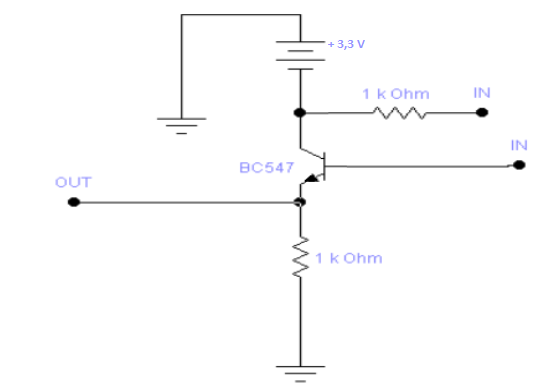 E' facile da realizzare e anche poco costoso. 

E' costituito da un transistor (bc547), da due resistenze da (1Kohm) e da due elettrodi (IN) che infissi nel terreno misureranno la resistenza elettrica del terreno.Arduino Uno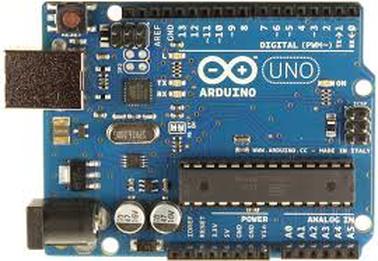 

L'informazione in uscita sarà gestita da Arduino, il quale soddisfatta una particolare condizione permetterà l'eccitazione di una bobina di un relè tramite un transistor, azionando così un'elettropompa.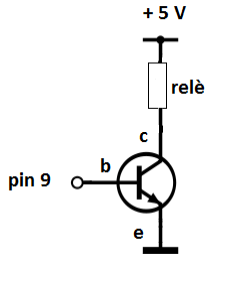 